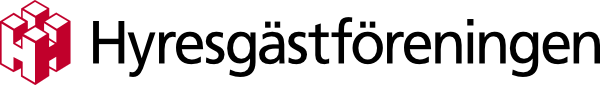 Pressinbjudan 2017-11-17Är marknadshyror verkligen lösningen på bostadsbristen?Valet om cirka tio månader kommer att bli det viktigaste valet på decennier för alla hyresgäster. På söndag arrangerar Hyresgästföreningen därför en bostadsdebatt inför Hyresgästernas val 2018. Media är välkomna att delta.Hyresgästföreningen gör sig redo inför en intensiv valrörelse. En rad aktörer försöker påverka bostadspolitiken i en olycklig riktning. Den senaste tiden har till exempel flera riksdagspartier tagit steg mot marknadsanpassade hyror i samband med sina stämmor. Är marknadshyror verkligen lösningen på bostadsbristen? Temat för paneldebatten är ”så löser vi bostadskrisen”.Tid: Söndagen den 19 november, kl. 10.30  Plats: Folkets Hus, Umeå
Deltar gör Stig-Björn Ljunggren, statsvetare och samhällsdebattör, Eva Sonidsson (S), riksdagsledamot från Västernorrland och ledamot i civilutskottet samt Leif Lundgren (M), vice ordförande i Bostaden och styrelseledamot i SABO. Välkomna!För mer information:
Lillemor Göranson, ordförande Hyresgästföreningen region Norrland, 070-957 33 66
Armi Rousu, bostadspolitisk utredare, 072-226 18 53